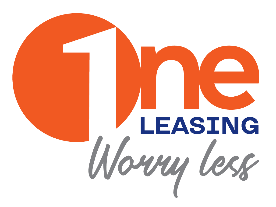 Друштво за лизинг ОНЕ ЛИЗИНГ ДООЕЛ Скопје е дел од ОНЕ Групацијата.
Оне Лизинг ја нуди услугата “Лизинг на половни возила” за сите марки и модели на возила со јасни услови. Нашиот тим се состои  од професионалци од областа на финансии, грижа за корисници и специјалисти за возила. Поради брз раст на компанијата и проширување на продажната мрежа, имаме потреба од зголемување на нашиот тим, и затоа со овој оглас  повикуваме амбициозни лица да аплицираат на позицијата Специјалист за продажба.  Сектор за продажба и поддршка на кориснициРаботно место: Специјалист за продажба -  1 работно место во СкопјеКраток опис на потребни услови, способности / вештини за работното место:Минимално Средно образование Познавање на MS OfficeРелевантно искуство од најмалку 1 година во продажба е предностВештини за преговарањеОдлични комуникациски и продажни вештини Продажба преку телефон Внимание на детали и ориентираност кон резултатиМожност за обука во времетраење од две неделиРаботни задачи:Услужување на сите потенцијални клиенти и објаснување на продуктите како и користење на продажни аргументи со цел на успешно затворена продажба Одговарање на дојдовни повици и е-маил прашања/барања од корисници и обезбедување на потребни информации, поддршка и помош во решавање на барањата на корисниците. Вршење на појдовни повици и завршување на примени апликации за одобрување на финансирање Проактивна продажба за реализација на планот за продажбаУслови од компанијата:Современа и најнова технологијаМожност за напредувањеДинамични работни услови во брзорастечка компанијаСамо кандидатите кои ги исполнуваат основните критериуми ќе бидат контактирани за интервју.